OMB # 1545-1349	RUSSELL # TBD	Date TBD					PAGE 1 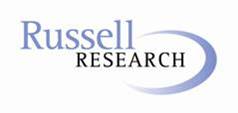 RESPONDENT INFO	PARTICIPANT NAME		GROUPS, COMPOSITION, CITY, AND DATES & TIMES:		Group #1	Taxpayers	City TBD	Date & Time TBD	1	…09		Group #2	Taxpayers	City TBD	Date & Time TBD	2		Group #3	Taxpayers	City TBD	Date & Time TBD	3		Group #4	Taxpayers	City TBD	Date & Time TBD	4		FG PARTICIPANT PHONE # FOR REMINDERS AND VERIFICATION (AC-         )				RECORD DATE, TIME & DISPOSITION FOR EACH ATTEMPT AT SCREENING/RECRUITING THIS PERSON.			Disc	NA	Unavail	Ref	NQ	Comp   	1	DATE:	TIME:	(am) (pm) 	1	2	3	4	5	6	…10 	2	DATE:	TIME:	(am) (pm) 	1	2	3	4	5	6	…11	3	DATE:	TIME:	(am) (pm) 	1	2	3	4	5	6	…12	4	DATE:	TIME:	(am) (pm) 	1	2	3	4	5	6	…13	5	DATE:	TIME:	(am) (pm) 	1	2	3	4	5	6	…14	6	DATE:	TIME:	(am) (pm) 	1	2	3	4	5	6	…15	7	DATE:	TIME:	(am) (pm) 	1	2	3	4	5	6	…16	8	DATE:	TIME:	(am) (pm) 	1	2	3	4	5	6	…17	9	DATE:	TIME:	(am) (pm) 	1	2	3	4	5	6	…18	10	DATE:	TIME:	(am) (pm) 	1	2	3	4	5	6	…19	INTERVIEWER					RESPONDENTS IN THIS STUDY WILL BE DRAWN FROM AN RDD SAMPLE PROVIDED BY RUSSELL.  TO ASSURE THAT ALL PARTICIPANTS ARE QUALIFIED A-N-D WILLING TO TALK OPENLY ABOUT THE ISSUES IN THIS STUDY, SCREENING QUESTIONS WILL BE ASKED AS FOLLOWS.  AFTER REACHING A POTENTIAL PARTICIPANT, INTRODUCE YOURSELF WITH: Hello, I am                of Russell Research, an independent national survey research firm. The Internal Revenue Service has asked us to contact Taxpayers in your area about participation in a 90 minute focus group research study.  In this study, we will ask 8-10 Taxpayers like you to come in and discuss your rights and responsibilities as a Taxpayer.  However, you will not have to talk about your personal financial information.  If you are eligible for this study, you would receive $75 at the end of the discussion as a way of thanking you for your help in the research.  Would you be interested in participating in this focus group discussion? 	Yes (CONTINUE SCREENING)	1	...20	No (THANK, CLOSE & TALLY)	2(IF RESPONDENT AGREES TO PARTICIPATE, CONTINUE WITH...)  Let me next ask a few questions to see if you are eligible for this focus group discussion.For the record, are you male or female? (CIRCLE ANSWER BELOW.)	Male	1	...21	Female	2SCREENER PAGE 2Within the past 3 years, did you hire a professional to complete your Federal income tax return?  	Yes (QUALIFY AS “PROFESSIONAL PREPARED”)	1	...22	No	2Within the past 3 years, did you hire a professional to represent you before the IRS such as posing inquiries with the IRS?  	Yes (QUALIFY AS “REPRESENTATIVE”)	1	...23	No	2IF “NO” TO Q3, ASK:  Within the past 3 years, did you personally complete your tax return, or have a friend or family member complete it for you?  	Yes (QUALIFY AS “SELF PREPARED”)	1	...24	No	2IF “NO” TO Qs 3-4-5, ASK:  You indicated that you did not hire a professional and did not complete your Federal income tax yourself in the past 3 years.  Who completed your Federal income tax for you?  	Hired A Professional (QUALIFY AS “PROFESSIONAL PREPARED”)	1	...25	I, Friend or Family Completed For Me (QUALIFY AS “SELF PREPARED”)	2	I Did Not File My Federal Income Tax Return 
(END SCREENING, THANK, CLOSE & TALLY, AND DO NOT RECRUIT TO FGS)	3ASK ALL:  Would you be willing to talk about Taxpayer rights & responsibilities, as well as review related publications, in a discussion that involves 8-10 other Taxpayers who will be talking about the same subject? 	Yes (CONTINUE SCREENING)	1	...26	No (END SCREENING, THANK, CLOSE & TALLY, AND DO NOT RECRUIT TO FGS)	2(IF YES ABOVE, AND QUALIFIED AS EITHER “PROFESSIONAL PREPARER”, “REPRESENTATIVE” OR “SELF PREPARER”, NEED TO GET A MIX OF “PROFESSIONAL PREPARER”, “REPRESENTATIVE” & “SELF PREPARER”.  IF A MIX ACHIEVED, CONTINUE WITH INVITATION.  IF NOT, THANK THEM FOR THEIR TIME AND DO NOT RECRUIT.)  	Professional Preparer	1	...27	Representative	2	Self Preparer	3INVITATION TO GROUP: We’d like you to join us, along with other Taxpayers, in a group discussion of Taxpayers’ rights and responsibilities and associated documents.  You and 8-10 other Taxpayers would come to our research facilities at (ADDRESS) on (DATE) at (TIME) and spend about an hour and a half with us, discussing rights and responsibilities.  Your participation is voluntary, and as a thank-you for taking the time to help us, we’ll have a $75 check for you at the end of the group discussion.  Will you join us in this group discussion?	Yes (CONTINUE WITH RECRUIT AND OMB COMMENTS)	1	...28	No (END SCREENING, THANK, CLOSE & TALLY)	2OMB COMMENTS:  Thank you for agreeing to participate in the study. We are required by law to report to you the OMB (Office of Management and Budget) Control Number for this public information request.  That number is 1545-1349.  In addition, if you have any comments on ways to improve this research process, you can write to the IRS.  Would you like the address? (IF YES, ADDRESS IS…) IRS Tax Products Coordinating Committee, SE:W:CAR:MP:T:T:SP, 1111 Constitution Ave. NW, Washington, DC  20224.GUIDE PAGE 1DATES OF THESE FOCUS GROUPS: TBD	IRS TASK ORDER #27Moderator’s Introduction & Ground Rules:  Hello, I’m (MODERATOR), working with Russell Research.  Thank you for joining us for this discussion.  Throughout the time we’re together here, please remember that this is a free-flowing discussion in which there are no wrong answers.  We are looking for your unique and honest point of view.  We want to have an open discussion in which every one of you participates spontaneously, so let’s all talk as we have something to say, but also be respectful of others as they try to talk too.Disclosure: Our 90-minute discussion will be audio and video taped, with a one-way mirror behind me and with colleagues observing and listening to our discussion. Your participation is voluntary and we are required by law to report to you the OMB (Office of Management and Budget) Control Number for this public information request.  That number is 1545-1349.  In addition, if you have any comments on ways to improve this research process, you can write to the IRS.  Would you like the address? (IF YES, ADDRESS IS) IRS Tax Products Coordinating Committee, SE:W:CAR:MP:T:T:SP, 1111 Constitution Ave. NW, Washington, DC  20224.WARM-UP First, let’s go around the room and introduce ourselves.  Tell us your first name only and the general area in which you live.  Also, please tell us a bit about who lives with you and what you do for a living, or what you do with most of your time.STATEMENT OF OBJECTIVES All of you were invited here today because you are Taxpayers.  We all have certain rights as Taxpayers, and our discussion will center on that.GENERAL QUESTIONS ABOUT THE RIGHTS OF FEDERAL TAXPAYERSREAD: The IRS’s National Taxpayer Advocate, who is responsible for the division of the IRS available to help Taxpayers who cannot resolve issues with IRS through normal channels, developed the following document which includes a list of rights concerning Federal income taxes and the IRS.  She believes all Taxpayers have these rights.Please take the time to review the list of rights and let’s discuss it briefly.  GUIDE PAGE 2First, what rights do you think citizens and other Taxpayers like yourselves have concerning their Federal individual income taxes?  Do you agree with the list the National Taxpayer Advocate developed?  (SHOW LIST)  Are any rights missing from the list?   Should any of the items be dropped from the list? How did you learn that Taxpayers have rights?  PROBE FOR:	In school? From your accountant?From the IRS?QUESTIONS ABOUT RESPONSIBILITIES CITIZENS AND OTHER TAXPAYERS HAVE READ: The National Taxpayer Advocate also believes all Taxpayers have certain responsibilities or obligations pertaining to federal income taxes.  Please review the list of responsibilities and we will discuss these as well.What responsibilities do you think citizens and other Taxpayers like yourselves have concerning their Federal individual income taxes?  Do you agree with the list the National Taxpayer Advocate developed?  (SHOW LIST)  Are any responsibilities missing from the list?   Should any of the items be dropped from the list? How did you learn about these responsibilities?  PROBE FOR:	In school? From your accountant?From the IRS?How would you like to be informed about your rights/responsibilities as a Taxpayer?  PROBE FOR:	Via a Printed brochureOnlinePosters in Federal buildings or post officesMailed to youIn personSomething else – capture these responsesWhat format is best for you to learn about your Taxpayer rights/responsibilities?PROBE FOR:	A text formatA graphics formatA detailed format with text and graphicsA question & answer (Q&A) formatDo you have any color preferences?Any preferences about the length?GUIDE PAGE 3INTRODUCTION OF PUB 1READ: We have talked about Taxpayers’ rights and responsibilities related to income taxes.  The IRS developed some publications to inform Taxpayers about their rights.  One method used to provide information is by a publication such as this. HAND OUT GENERIC PUBLICATION 1.  Please take a few minutes to review this document.We will refer to this publication as Pub 1.  Now that you’ve had a chance to review it, what would you say is the purpose of Pub 1?AFTER DISCUSSION ABOUT THE PURPOSE OF PUB 1, CONTINUE WITH:  Pub 1 is a legal notice. How many of you are aware of this? (SHARE THE LEGISLATIVE LANGUAGE)  Was this apparent from reading the publication?Do you think Pub 1 is effective in advising Taxpayers of their rights?  How do you think the rights should be ordered in the list?Do you think Pub 1 is effective in advising Taxpayers of their responsibilities?  How do you think the responsibilities should be ordered in the list?Is it effective in explaining Taxpayers’ rights and responsibilities?  Why? Why not?How do you think this publication would impact Taxpayers’ understanding of, and the likelihood that they would uphold their responsibilities?We’d like your point of view on this specifically:  In your opinion, does the effectiveness of Pub 1 depend on a Taxpayer’s income level, or cultural or educational background or something else?  If so, how do you think these factors impact the effectiveness of the publication?Do you think the Publication provides too little information, enough information, or too much information?PROBE FOR:	Does it include the appropriate number of rights in the list?  What about the number of responsibilities? What information would you drop from the existing Pub, or what information would you include that is not included now?What are the strengths of this document?  PROBE FOR:	Does it provide the appropriate amount of detail?Was It easy to understand?  Was it written at the appropriate level?How did you feel about the design/layout?What about the length of the document?GUIDE PAGE 4How could IRS make this publication more effective and easier to understand?PROBE FOR:	In terms of providing the appropriate amount of detail?Making it easy to understand?  Making sure it is written at the appropriate level?What about the design/layout?What about the length?What impression do you think this publication will make on Taxpayers?  Do you think this would give Taxpayers the sense that they have entered into a “fair deal” with the IRS?  Do you think it would affect voluntary compliance with tax laws?When would you like to learn about your rights as a Taxpayer?  How about your responsibilities?PROBE FOR:	Do you think it is important to receive this pub at a specific time?  When? Before you need to use themWhen you have a tax problem you are trying to resolveWhen you meet with an IRS employeeSome other timeOverall, how would you rate or grade this publication? (USE SCHOOL GRADING SCALE OF A-F)  Please explain why you graded it this way.INTRODUCTION OF PUB 1A.MODERATOR, READ: We have talked about your rights and responsibilities related to income taxes.  The IRS developed some publications to inform Taxpayers about some IRS processes.  I am going to pass out another Publication product and ask you to look it over and make some suggestions for improving it.  We may refer to this as Pub 1A.  Please take a little time to review this document.  You will notice that the first two pages contain the same information we just discussed so you can skip those pages and concentrate on the remaining pages in the publication.  HAND OUT A COPY OF THIS SPECIFIC PUB (1A) VERSION TO EACH RESPONDENT, GIVING RESPONDENTS AMPLE TIME TO REVIEW IT.We will refer to this publication as Pub 1A.  Now that you’ve had a chance to review it, what would you say is the purpose of Pub 1A?AFTER DISCUSSION ABOUT THE PURPOSE OF PUB 1, CONTINUE WITH:  Is this publication effective in explaining what to expect from IRS if facing an Appeal?  PROBE WITH:	Why or why not?GUIDE PAGE 5Do you think the Publication provides too little information, enough information, or too much information?PROBE WITH: 	What information would you drop from the existing Publication, or what information would you include that is not included now? We’d like your point of view on this specifically:  In your opinion, does the effectiveness of Pub 1A depend on a Taxpayer’s income level, or cultural or educational background or something else?  If so, how do you think these factors impact the effectiveness of the publication?PROBE WITH:  	What suggestions do you have to improve the effectiveness of the publication?After reviewing the publication, when would be the best time to provide Taxpayers with Pub 1A?READ:  Pub 1A is provided to Taxpayers when they are first contacted by the IRS, either in the mail with a notice, or supplied by an IRS representative in the field.  Do you think it is important to receive this pub at a specific time?  At what other times do you think providing the pub would be helpful?In what other ways would you like to be informed about the IRS Appeals process?  PROBE WITH:  	Via a Printed brochureOnlinePosters in Federal buildings or post offices Mailed to youIn personOver the phoneSomething else – capture these responsesWhat format is best for you to learn about the IRS Appeals process?PROBE FOR:	A text formatA graphics formatA detailed format with text and graphicsA question & answer (Q&A) formatDo you have any color preferences?Any preferences about the length?GUIDE PAGE 6GENERAL IDEAS FOR MAKING PUB 1A BETTER.How do you think this publication would impact Taxpayers’ understanding of IRS processes, and the likelihood that they would uphold their responsibilities?What impression do you think this publication will make on Taxpayers?  Do you think this would give Taxpayers the sense that they have entered into a “fair deal” with the IRS?  Do you think it would affect voluntary compliance with tax laws?How well does it explain what to expect from the Appeals process?What are the strengths and weaknesses of this document?  PROBE FOR:	In terms of providing the appropriate amount of detail?Being it easy to understand?  Being written at the appropriate level?What about the design/layout?What about the length?Overall, how would you rate or grade this publication? (USE SCHOOL GRADING SCALE OF A-F)  Please explain why you graded it this way.Do you have any final ideas on how Pub 1A could be improved upon, or made easier to understand and more useful to Taxpayers?WRAP-UPBefore we close, I want to speak with my colleagues observing our discussion and see if they have any further questions for you.  (GO TO BACK ROOM/VIDEO STREAMER AND SEE IF THERE ARE ANY FURTHER QUESTIONS AND INSERT THEM HERE.)(THEN CLOSE WITH...)  I want to thank you for your thoughts and comments today. Before we close, I want to give everyone one last opportunity to share any additional feedback you may have about what we’ve talked about here today.  (GO AROUND THE ROOM ONE MORE TIME.)  OMB # 1545-1349	RUSSELL # TBD	Date TBD					PAGE 1 RESPONDENT INFO	PARTICIPANT NAME		GROUPS, COMPOSITION, CITY, AND DATES & TIMES:		Group #1	Tax Preparers	City TBD	Date & Time TBD	1	…09		Group #2	Tax Preparers	City TBD	Date & Time TBD	2		Group #3	Tax Preparers	City TBD	Date & Time TBD	3		Group #4	Tax Preparers	City TBD	Date & Time TBD	4		FG PARTICIPANT PHONE # FOR REMINDERS AND VERIFICATION (AC-         )				RECORD DATE, TIME & DISPOSITION FOR EACH ATTEMPT AT SCREENING/RECRUITING THIS PERSON.			Disc	NA	Unavail	Ref	NQ	Comp   	1	DATE:	TIME:	(am) (pm) 	1	2	3	4	5	6	…10 	2	DATE:	TIME:	(am) (pm) 	1	2	3	4	5	6	…11	3	DATE:	TIME:	(am) (pm) 	1	2	3	4	5	6	…12	4	DATE:	TIME:	(am) (pm) 	1	2	3	4	5	6	…13	5	DATE:	TIME:	(am) (pm) 	1	2	3	4	5	6	…14	6	DATE:	TIME:	(am) (pm) 	1	2	3	4	5	6	…15	7	DATE:	TIME:	(am) (pm) 	1	2	3	4	5	6	…16	8	DATE:	TIME:	(am) (pm) 	1	2	3	4	5	6	…17	9	DATE:	TIME:	(am) (pm) 	1	2	3	4	5	6	…18	10	DATE:	TIME:	(am) (pm) 	1	2	3	4	5	6	…19	INTERVIEWER					RESPONDENTS IN THIS STUDY WILL BE DRAWN FROM A LIST OF PREPARERS PROVIDED BY TAS.  TO ASSURE THAT ALL PARTICIPANTS ARE QUALIFIED A-N-D WILLING TO TALK OPENLY ABOUT THE ISSUES IN THIS STUDY, SCREENING QUESTIONS WILL BE ASKED AS FOLLOWS.  AFTER REACHING A POTENTIAL PARTICIPANT, INTRODUCE YOURSELF WITH:  Hello, I am                of Russell Research, an independent national survey research firm. The Internal Revenue Service has asked us to contact Tax Preparers in your area about participation in a focus group research study.  In this study, we will ask 8-10 Tax Preparers like you to come in and discuss the rights and responsibilities of your clients.  If you are eligible for this study, you would receive $75 at the end of the discussion as a way of thanking you for your help in the research.  Would you be interested in participating in this focus group discussion? 	Yes (CONTINUE SCREENING)	1	...20	No (THANK, CLOSE & TALLY)	2(IF RESPONDENT AGREES TO PARTICIPATE, CONTINUE WITH...) Let me ask a few questions to see if you are eligible for this group discussion.SCREENER PAGE 2Which of the following best describes you and the focus of your work?  Are you primarily…?A Professional Tax Preparer	1	...21A Financial Planner, With Tax Preparation Being Just One of Your Services	2An Accountant or CPA with Tax Preparation Being Just One of Your Services	3Or, Some Other Type of Professional with Tax Preparation Being Just One of Your Services	4(SPECIFY:  What Type Of Profession?)	xHow many years of experience do you have preparing Federal Income Tax Returns or representing Taxpayers before the IRS? (READ CHOICES AS SHOWN BELOW AND RECORD ONLY ONE ANSWER.)	Less Than 3 Years	1	...22	3-4 Years	2	5-9 Years	3	10-19 Years	4	20 Years or More	5When you do tax preparation work, do you work alone as an independent, do you work with a firm, or do you work both as an independent and with a firm?  	Work Alone As an Independent	1	...23	Work With a Firm	2	Both as an Independent & With a Firm	3IF PUNCHES 2-3 TO Q4, ASK Q5:  In total, including yourself, approximately how many employees work for your firm at all of its locations in the U.S.?  	Total Employees Working For Firm		...24And approximately how many total FEDERAL Income Tax Returns – including both quarterly and annual Business Returns and Individual Returns – do you personally prepare each year?  	Total Federal Returns Prepared By Respondent		...25ASK ALL:  Would you be willing to talk about Taxpayer rights & responsibilities in a discussion that involves 8-10 other Tax Preparers who will be talking about the same subject? 	Yes (CONTINUE SCREENING)	1	...26	No (END SCREENING, THANK, CLOSE & TALLY, AND DO NOT RECRUIT TO FGS)	2NEED TO GET A MIX OF “SIZE OF BUSINESS” (SMALL [1-19 employees], MEDIUM [20-49 employees] AND LARGE BUSINESSES [50+ employees] FROM Q5).  IF THIS MIX IS BEING ACHIEVED, CONTINUE WITH INVITATION BELOW.  INVITATION TO GROUP: We’d like you to join us, along with other Tax Preparers, in a group discussion of Taxpayer’s rights and responsibilities.  You and 8-10 other Tax Preparers would come to our research facilities at (ADDRESS) on (DATE) at (TIME) and spend about an hour and a half with us, discussing Taxpayer’s rights and responsibilities.  Your participation is voluntary, and as a thank-you for taking the time to help us, we’ll have a $75 check for you at the end of the group discussion.  Will you join us in this group discussion?	Yes (CONTINUE WITH RECRUIT AND OMB COMMENTS)	1	...26	No (END SCREENING, THANK, CLOSE & TALLY)	2OMB COMMENTS:  Thank you for agreeing to participate in the study. We are required by law to report to you the OMB (Office of Management and Budget) Control Number for this public information request.  That number is 1545-1432.  In addition, if you have any comments on ways to improve this research process, you can write to the IRS.  Would you like the address? (IF YES, ADDRESS IS…) IRS Tax Products Coordinating Committee, SE:W:CAR:MP:T:T:SP, 1111 Constitution Ave. NW, Washington, DC  20224.GUIDE PAGE 1DATES OF THESE FOCUS GROUPS: TBD	IRS TASK ORDER #27Moderator’s Introduction & Ground Rules:  Hello, I’m (MODERATOR), working with Russell Research.  Thank you for joining us for this discussion.  Throughout the time we’re together here, please remember that this is a free-flowing discussion in which there are no wrong answers.  We are looking for your unique and honest point of view.  We want to have an open discussion in which every one of you participates spontaneously, so let’s all talk as we have something to say, but also be respectful of others as they try to talk too.Disclosure: Our 90-minute discussion will be audio and video taped, with a one-way mirror behind me and with colleagues observing and listening to our discussion. Your participation is voluntary and we are required by law to report to you the OMB (Office of Management and Budget) Control Number for this public information request.  That number is 1545-1349.  In addition, if you have any comments on ways to improve this research process, you can write to the IRS.  Would you like the address? (IF YES, ADDRESS IS) IRS Tax Products Coordinating Committee, SE:W:CAR:MP:T:T:SP, 1111 Constitution Ave. NW, Washington, DC  20224.WARM-UP First, let’s go around the room and introduce ourselves.  Tell us your first name only and the general area in which you live.  Also, please tell us a bit about yourself and your professional work related to taxes and tax preparation.STATEMENT OF OBJECTIVES All of you were invited here today because you are Tax Preparers as well as being Taxpayers and because you assist other Taxpayers with their tax obligations.  We all have certain rights as Taxpayers, and our discussion will center on that.GENERAL QUESTIONS ABOUT THE RIGHTS OF FEDERAL TAXPAYERSREAD: The IRS’s National Taxpayer Advocate, who is responsible for the division of the IRS available to help Taxpayers who cannot resolve issues with IRS through normal channels, developed the following document which includes a list of rights concerning Federal income taxes and the IRS.  She believes all Taxpayers have these rights.Please take the time to review the list of rights and let’s discuss it briefly. GUIDE PAGE 2First, what rights do you think citizens and other Taxpayers  have concerning their Federal individual income taxes?  Do you agree with the list the National Taxpayer Advocate developed?  (SHOW LIST)  Are any rights missing from the list?   Should any of the items be dropped from the list? How did you learn that Taxpayers have rights?  PROBE FOR:	In school? From the IRS?Researching tax law?QUESTIONS ABOUT RESPONSIBILITIES CITIZENS AND OTHER TAXPAYERS HAVE READ: The National Taxpayer Advocate also believes all Taxpayers have certain responsibilities or obligations pertaining to Federal income taxes.  Please review this list and we will discuss these as well.What responsibilities do you think citizens and other Taxpayers like yourselves have concerning their Federal individual income taxes?  Do you agree with the list the National Taxpayer Advocate developed?  (SHOW LIST)  Are any responsibilities missing from the list?   Should any of the items be dropped from the list? How did you learn about these responsibilities?  PROBE FOR:	In school? From the IRS?Researching tax law?Do your clients ask about their rights as Taxpayers? Do they ask about their responsibilities?Do you think most people are aware of their rights as Taxpayers?  Are there any specific rights or responsibilities you think Taxpayers are not aware of?Do you think they understand the meaning of their rights? Responsibilities?How do you educate your clients about their rights as Taxpayers? Their responsibilities?Do you explain Taxpayers’ responsibilities at the same time you explain Taxpayer rights?  Do you refer your clients to Pub 1?   Why or why not?When is the best time to teach your clients about their rights as a Taxpayer?  How about their responsibilities?PROBE FOR:	Before they need to use themWhen they have a tax problem you are trying to resolveWhen they meet with an IRS employeeSome other timeGUIDE PAGE 3INTRODUCTION OF PUB 1READ: We have talked about Taxpayers’ rights and responsibilities related to income taxes.  The IRS developed some publications to inform Taxpayers about their rights.  One method used to provide information is by a publication such as this. HAND OUT GENERIC PUBLICATION 1.  Please take a few minutes to review this document.We will refer to this publication as Pub 1.  Now that you’ve had a chance to review the document, what would you say is the purpose of Pub 1?AFTER DISCUSSION ABOUT THE PURPOSE OF PUB 1, CONTINUE WITH:  Pub 1 is a legal notice. How many of you are aware of this? (SHARE THE LEGISLATIVE LANGUAGE)  Was this apparent from reading the publication?PROBE: 	Are your clients aware of this?Do you think Pub 1 is effective in advising Taxpayers of their rights?  How do you think the rights should be ordered in the list?Do you think Pub 1 is effective in advising Taxpayers of their responsibilities?  How do you think the responsibilities should be ordered in the list?Is it effective in explaining Taxpayers’ rights and responsibilities?  Why? Why not?How do you think this publication would impact Taxpayers’ understanding of, and the likelihood that they would uphold their responsibilities?We’d like your point of view on this specifically:  In your opinion, does the effectiveness of Pub 1 depend on a Taxpayer’s income level, or cultural or educational background or something else?  If so, how do you think these factors impact the effectiveness of the publication?Do you think the Publication provides too little information, enough information, or too much information?PROBE FOR:	Does it include the appropriate number of rights in the list?  What about the number of responsibilities? What information would you drop from the existing Pub, or what information would you include that is not included now?What are the strengths of this document?  PROBE FOR:	Does it provide the appropriate amount of detail?Was It easy to understand?  Was it written at the appropriate level?How did you feel about the design/layout?What about the length of the document?GUIDE PAGE 4How could IRS make this publication more effective and easier to understand?PROBE FOR:	In terms of providing the appropriate amount of detail?Making it easy to understand?  Making sure it is written at the appropriate level?What about the design/layout?What about the length?What impression do you think this publication will make on Taxpayers?  Do you think this would give Taxpayers the sense that they have entered into a “fair deal” with the IRS?  Do you think it would affect voluntary compliance with tax laws?How would you use this publication?  How about your clients?PROBE FOR:	To learn about rights and responsibilitiesAs a reminderAs reference materialWhen do you think your clients would like to learn about their rights as a Taxpayer?  How about their responsibilities?PROBE FOR:	Do you think it is important to receive this pub at a specific time?  When? Before they need to use themWhen they have a tax problem they are trying to resolveWhen they meet with an IRS employeeSome other timeOverall, how would you rate or grade this publication? (USE SCHOOL GRADING SCALE OF A-F)  Please explain why you graded it this way.INTRODUCTION OF PUB 1A.MODERATOR, READ: We have talked about your rights and responsibilities related to income taxes.  The IRS developed some publications to inform Taxpayers about some IRS processes.  I am going to pass out another Publication product and ask you to look it over and make some suggestions for improving it.  Please take a little time to review this document.  You will notice that the first two pages contain the same information we just discussed so you can skip those pages and concentrate on the remaining pages in the publication.  HAND OUT A COPY OF THIS SPECIFIC PUB (1A) VERSION TO EACH RESPONDENT, GIVING RESPONDENTS AMPLE TIME TO REVIEW IT.We will refer to this publication as Pub 1A.  Now that you’ve had a chance to review it, what would you say is the purpose of Pub 1A?GUIDE PAGE 5AFTER DISCUSSION ABOUT THE PURPOSE OF PUB 1, CONTINUE WITH:  Is this publication effective in explaining what clients should expect from IRS if facing an Appeal?  PROBE WITH:	Why or why not?Do you think the Publication provides too little information, enough information, or too much information?PROBE WITH: 	What information would you drop from the existing Publication, or what information would you include that is not included now? We’d like your point of view on this specifically:  In your opinion, does the effectiveness of Pub 1A depend on a Taxpayer’s income level, or cultural or educational background or something else?  If so, how do you think these factors impact the effectiveness of the publication?PROBE WITH:  	What suggestions do you have to improve the effectiveness of the publication?After reviewing the publication, when would be the best time to provide Taxpayers with Pub 1A?READ:  Pub 1A is provided to Taxpayers when they are first contacted by the IRS, either in the mail with a notice, or supplied by an IRS representative in the field.  Do you think it is important to receive this pub at a specific time?  At what other times do you think providing the pub would be helpful?In what other ways do you think your clients would like to be informed about the IRS Appeals process?  PROBE WITH:  	Via a Printed brochureOn-linePosterMailed to TaxpayersMailed to youIn personOver the phoneSomething else – capture these responsesGUIDE PAGE 6What format is best for your clients to learn about the IRS Appeals process?PROBE FOR:	A text formatA graphics formatA detailed format with text and graphicsA question & answer (Q&A) formatDo you have any color preferences?Any preferences about the length?GENERAL IDEAS FOR MAKING PUB 1A BETTER.How do you think this publication would impact Taxpayers’ understanding of IRS processes, and the likelihood that they would uphold their responsibilities?What impression do you think this publication will make on Taxpayers?  Do you think this would give Taxpayers the sense that they have entered into a “fair deal” with the IRS?  Do you think it would affect voluntary compliance with tax laws?How well does it explain what to expect from the Appeals process?What are the strengths and weaknesses of this document?  PROBE FOR:	In terms of providing the appropriate amount of detail?Being it easy to understand?  Being written at the appropriate level?What about the design/layout?What about the length?Overall, how would you rate or grade this publication? (USE SCHOOL GRADING SCALE OF A-F)  Please explain why you graded it this way.Do you have any final ideas on how Pub 1A could be improved upon, or made easier to understand and more useful to Taxpayers?WRAP-UPBefore we close, I want to speak with my colleagues observing our discussion and see if they have any further questions for you.  (GO TO BACK ROOM/VIDEO STREAMER AND SEE IF THERE ARE ANY FURTHER QUESTIONS AND INSERT THEM HERE.)(THEN CLOSE WITH...)  I want to thank you for your thoughts and comments today. Before we close, I want to give everyone one last opportunity to share any additional feedback you may have about what we’ve talked about here today.  (GO AROUND THE ROOM ONE MORE TIME.)  OMB # 1545-1349	RUSSELL # TBD	Date TBD					PAGE 1 RESPONDENT INFO	PARTICIPANT NAME		GROUPS, COMPOSITION, CITY, AND DATES & TIMES:		Group #1	Taxpayers	City TBD	Date & Time TBD	1	…09		Group #2	Taxpayers	City TBD	Date & Time TBD	2		Group #3	Taxpayers	City TBD	Date & Time TBD	3		Group #4	Taxpayers	City TBD	Date & Time TBD	4		FG PARTICIPANT PHONE # FOR REMINDERS AND VERIFICATION (AC-         )				RECORD DATE, TIME & DISPOSITION FOR EACH ATTEMPT AT SCREENING/RECRUITING THIS PERSON.			Disc	NA	Unavail	Ref	NQ	Comp   	1	DATE:	TIME:	(am) (pm) 	1	2	3	4	5	6	…10 	2	DATE:	TIME:	(am) (pm) 	1	2	3	4	5	6	…11	3	DATE:	TIME:	(am) (pm) 	1	2	3	4	5	6	…12	4	DATE:	TIME:	(am) (pm) 	1	2	3	4	5	6	…13	5	DATE:	TIME:	(am) (pm) 	1	2	3	4	5	6	…14	6	DATE:	TIME:	(am) (pm) 	1	2	3	4	5	6	…15	7	DATE:	TIME:	(am) (pm) 	1	2	3	4	5	6	…16	8	DATE:	TIME:	(am) (pm) 	1	2	3	4	5	6	…17	9	DATE:	TIME:	(am) (pm) 	1	2	3	4	5	6	…18	10	DATE:	TIME:	(am) (pm) 	1	2	3	4	5	6	…19	INTERVIEWER					RESPONDENTS IN THIS STUDY WILL BE DRAWN FROM AN RDD SAMPLE PROVIDED BY RUSSELL.  TO ASSURE THAT ALL PARTICIPANTS ARE QUALIFIED A-N-D WILLING TO TALK OPENLY ABOUT THE ISSUES IN THIS STUDY, SCREENING QUESTIONS WILL BE ASKED AS FOLLOWS.  AFTER REACHING A POTENTIAL PARTICIPANT, INTRODUCE YOURSELF WITH: Hello, I am                of Russell Research, an independent national survey research firm. The Internal Revenue Service has asked us to contact Taxpayers in your area about participation in a focus group research study.  In this study, we will ask 8-10 Taxpayers like you to come in and discuss your rights and responsibilities as a Taxpayer.  However, you will not have to talk about your personal financial information.  If you are eligible for this study, you would receive $75 at the end of the discussion as a way of thanking you for your help in the research.  Would you be interested in participating in this focus group discussion? 	Yes (CONTINUE SCREENING)	1	...20	No (THANK, CLOSE & TALLY)	2(IF RESPONDENT AGREES TO PARTICIPATE, CONTINUE WITH...)  Let me next ask a few questions to see if you are eligible for this focus group discussion.For the record, are you male or female? (CIRCLE ANSWER BELOW.)	Male	1	...21	Female	2SCREENER PAGE 2Within the past 3 years, did you hire a professional to complete your Federal income tax return?  	Yes (QUALIFY AS “PROFESSIONAL PREPARED”)	1	...22	No	2Within the past 3 years, did you hire a professional to represent you before the IRS such as posing inquiries with the IRS?  	Yes (QUALIFY AS “REPRESENTATIVE”)	1	...23	No	2IF “NO” TO Q3, ASK:  Within the past 3 years, did you personally complete your tax return, or have a friend or family member complete it for you?  	Yes (QUALIFY AS “SELF PREPARED”)	1	...24	No	2IF “NO” TO Qs 3-4-5, ASK:  You indicated that you did not hire a professional and did not complete your Federal income tax yourself in the past 3 years.  Who completed your Federal income tax for you?  	Hired A Professional (QUALIFY AS “PROFESSIONAL PREPARED”)	1	...25	I, Friend or Family Completed For Me (QUALIFY AS “SELF PREPARED”)	2	I Did Not File My Federal Income Tax Return 
(END SCREENING, THANK, CLOSE & TALLY, AND DO NOT RECRUIT TO FGS)	3ASK ALL:  Would you be willing to talk about Taxpayer rights & responsibilities, as well as review related publications, in a discussion that involves 8-10 other Taxpayers who will be talking about the same subject? 	Yes (CONTINUE SCREENING)	1	...26	No (END SCREENING, THANK, CLOSE & TALLY, AND DO NOT RECRUIT TO FGS)	2(IF YES ABOVE, AND QUALIFIED AS EITHER “PROFESSIONAL PREPARER”, “REPRESENTATIVE” OR “SELF PREPARER”, NEED TO GET A MIX OF “PROFESSIONAL PREPARER”, “REPRESENTATIVE” & “SELF PREPARER”.  IF A MIX ACHIEVED, CONTINUE WITH INVITATION.  IF NOT, THANK THEM FOR THEIR TIME AND DO NOT RECRUIT.)  	Professional Preparer	1	...27	Representative	2	Self Preparer	3INVITATION TO GROUP: We’d like you to join us, along with other Taxpayers, in a 90 minute group discussion of Taxpayers’ rights and responsibilities and associated documents.  You and 8-10 other Taxpayers would come to our research facilities at (ADDRESS) on (DATE) at (TIME) and spend about an hour and a half with us, discussing rights and responsibilities.  Your participation is voluntary, and as a thank-you for taking the time to help us, we’ll have a $75 check for you at the end of the group discussion.  Will you join us in this group discussion?	Yes (CONTINUE WITH RECRUIT AND OMB COMMENTS)	1	...28	No (END SCREENING, THANK, CLOSE & TALLY)	2OMB COMMENTS:  Thank you for agreeing to participate in the study. We are required by law to report to you the OMB (Office of Management and Budget) Control Number for this public information request.  That number is 1545-1349.  In addition, if you have any comments on ways to improve this research process, you can write to the IRS.  Would you like the address? (IF YES, ADDRESS IS…) IRS Tax Products Coordinating Committee, SE:W:CAR:MP:T:T:SP, 1111 Constitution Ave. NW, Washington, DC  20224.GUIDE PAGE 1DATES OF THESE FOCUS GROUPS: TBD	IRS TASK ORDER #27Moderator’s Introduction & Ground Rules:  Hello, I’m (MODERATOR), working with Russell Research.  Thank you for joining us for this discussion.  Throughout the time we’re together here, please remember that this is a free-flowing discussion in which there are no wrong answers.  We are looking for your unique and honest point of view.  We want to have an open discussion in which every one of you participates spontaneously, so let’s all talk as we have something to say, but also be respectful of others as they try to talk too.Disclosure: Our 90-minute discussion will be audio and video taped, with a one-way mirror behind me and with colleagues observing and listening to our discussion. Your participation is voluntary and we are required by law to report to you the OMB (Office of Management and Budget) Control Number for this public information request.  That number is 1545-1349.  In addition, if you have any comments on ways to improve this research process, you can write to the IRS.  Would you like the address? (IF YES, ADDRESS IS) IRS Tax Products Coordinating Committee, SE:W:CAR:MP:T:T:SP, 1111 Constitution Ave. NW, Washington, DC  20224.WARM-UP First, let’s go around the room and introduce ourselves.  Tell us your first name only and the general area in which you live.  Also, please tell us a bit about who lives with you and what you do for a living, or what you do with most of your time.STATEMENT OF OBJECTIVES All of you were invited here today because you are Taxpayers.  We all have certain rights as Taxpayers, and our discussion will center on that.GENERAL QUESTIONS ABOUT THE RIGHTS OF FEDERAL TAXPAYERSREAD: The IRS’s National Taxpayer Advocate, who is responsible for the division of the IRS available to help Taxpayers who cannot resolve issues with IRS through normal channels, developed the following document which includes a list of rights concerning Federal income taxes and the IRS.  She believes all Taxpayers have these rights.Please take the time to review the list of rights and let’s discuss it briefly.  GUIDE PAGE 2First, what rights do you think citizens and other Taxpayers like yourselves have concerning their Federal individual income taxes?  Do you agree with the list the National Taxpayer Advocate developed?  (SHOW LIST)  Are any rights missing from the list?   Should any of the items be dropped from the list? How did you learn that Taxpayers have rights?  PROBE FOR:	In school? From your accountant?From the IRS?QUESTIONS ABOUT RESPONSIBILITIES CITIZENS AND OTHER TAXPAYERS HAVE READ: The National Taxpayer Advocate also believes all Taxpayers have certain responsibilities or obligations pertaining to federal income taxes.  Please review the list of responsibilities and we will discuss these as well.What responsibilities do you think citizens and other Taxpayers like yourselves have concerning their Federal individual income taxes?  Do you agree with the list the National Taxpayer Advocate developed?  (SHOW LIST)  Are any responsibilities missing from the list?   Should any of the items be dropped from the list? How did you learn about these responsibilities?  PROBE FOR:	In school? From your accountant?From the IRS?How would you like to be informed about your rights/responsibilities as a Taxpayer?  PROBE FOR:	Via a Printed brochureOnlinePosters in Federal buildings or post officesMailed to youIn personSomething else – capture these responsesWhat format is best for you to learn about your Taxpayer rights/responsibilities?PROBE FOR:	A text formatA graphics formatA detailed format with text and graphicsA question & answer (Q&A) formatDo you have any color preferences?Any preferences about the length?GUIDE PAGE 3INTRODUCTION OF PUB 1READ: We have talked about Taxpayers’ rights and responsibilities related to income taxes.  The IRS developed some publications to inform Taxpayers about their rights.  One method used to provide information is by a publication such as this. HAND OUT GENERIC PUBLICATION 1.  Please take a few minutes to review this document.We will refer to this publication as Pub 1.  Now that you’ve had a chance to review it, what would you say is the purpose of Pub 1?AFTER DISCUSSION ABOUT THE PURPOSE OF PUB 1, CONTINUE WITH:  Pub 1 is a legal notice. How many of you are aware of this? (SHARE THE LEGISLATIVE LANGUAGE)  Was this apparent from reading the publication?Do you think Pub 1 is effective in advising Taxpayers of their rights?  How do you think the rights should be ordered in the list?Do you think Pub 1 is effective in advising Taxpayers of their responsibilities?  How do you think the responsibilities should be ordered in the list?Is it effective in explaining Taxpayers’ rights and responsibilities?  Why? Why not?How do you think this publication would impact Taxpayers’ understanding of, and the likelihood that they would uphold their responsibilities?We’d like your point of view on this specifically:  In your opinion, does the effectiveness of Pub 1 depend on a Taxpayer’s income level, or cultural or educational background or something else?  If so, how do you think these factors impact the effectiveness of the publication?Do you think the Publication provides too little information, enough information, or too much information?PROBE FOR:	Does it include the appropriate number of rights in the list?  What about the number of responsibilities? What information would you drop from the existing Pub, or what information would you include that is not included now?What are the strengths of this document?  PROBE FOR:	Does it provide the appropriate amount of detail?Was It easy to understand?  Was it written at the appropriate level?How did you feel about the design/layout?What about the length of the document?GUIDE PAGE 4How could IRS make this publication more effective and easier to understand?PROBE FOR:	In terms of providing the appropriate amount of detail?Making it easy to understand?  Making sure it is written at the appropriate level?What about the design/layout?What about the length?What impression do you think this publication will make on Taxpayers?  Do you think this would give Taxpayers the sense that they have entered into a “fair deal” with the IRS?  Do you think it would affect voluntary compliance with tax laws?When would you like to learn about your rights as a Taxpayer?  How about your responsibilities?PROBE FOR:	Do you think it is important to receive this pub at a specific time?  When? Before you need to use themWhen you have a tax problem you are trying to resolveWhen you meet with an IRS employeeSome other timeOverall, how would you rate or grade this publication? (USE SCHOOL GRADING SCALE OF A-F)  Please explain why you graded it this way.INTRODUCTION OF PUB 1C.MODERATOR, READ: We have talked about your rights and responsibilities related to income taxes.  The IRS developed some publications to inform Taxpayers about some IRS processes.  I am going to pass out another Publication product and ask you to look it over and make some suggestions for improving it.  Please take a little time to review this document.  You will notice that the first two pages contain the same information we just discussed so you can skip those pages and concentrate on the remaining pages in the publication.  HAND OUT A COPY OF THIS SPECIFIC PUB (1C) VERSION TO EACH RESPONDENT, GIVING RESPONDENTS AMPLE TIME TO REVIEW IT.We will refer to this publication as Pub 1C.  Now that you’ve had a chance to review it, what would you say is the purpose of Pub 1C?AFTER DISCUSSION ABOUT THE PURPOSE OF PUB 1, CONTINUE WITH: Is this publication effective in explaining what to expect from the IRS if you owe them money and face a Collection process? PROBE WITH:	Why or why not?GUIDE PAGE 5Do you think the Publication provides too little information, enough information, or too much information?PROBE WITH: 	What information would you drop from the existing Publication, or what information would you include that is not included now? We’d like your point of view on this specifically:  In your opinion, does the effectiveness of Pub 1C depend on a Taxpayer’s income level, or cultural or educational background or something else?  If so, how do you think these factors impact the effectiveness of the publication?PROBE WITH:  	What suggestions do you have to improve the effectiveness of the publication?After reviewing the publication, when would be the best time to provide Taxpayers with Pub 1C?READ:  Pub 1C is provided to Taxpayers when they are first contacted by the IRS, either in the mail with a notice, or supplied by an IRS representative in the field.  Do you think it is important to receive this pub at a specific time?  At what other times do you think providing the pub would be helpful?In what other ways would you like to be informed about the IRS Collection process?  PROBE WITH:  	Via a Printed brochureOnlinePosters in Federal buildings or post offices Mailed to youIn personOver the phoneSomething else – capture these responsesWhat format is best for you to learn about the IRS Collection process?PROBE FOR:	A text formatA graphics formatA detailed format with text and graphicsA question & answer (Q&A) formatDo you have any color preferences?Any preferences about the length?GUIDE PAGE 6GENERAL IDEAS FOR MAKING PUB 1C BETTER.How do you think this publication would impact Taxpayers’ understanding of IRS processes, and the likelihood that they would uphold their responsibilities?What impression do you think this publication will make on Taxpayers?  Do you think this would give Taxpayers the sense that they have entered into a “fair deal” with the IRS?  Do you think it would affect voluntary compliance with tax laws?How well does it explain what to expect from the Collection process?What are the strengths and weaknesses of this document?  PROBE FOR:	In terms of providing the appropriate amount of detail?Being it easy to understand?  Being written at the appropriate level?What about the design/layout?What about the length?Overall, how would you rate or grade this publication? (USE SCHOOL GRADING SCALE OF A-F)  Please explain why you graded it this way.Do you have any final ideas on how Pub 1C could be improved upon, or made easier to understand and more useful to Taxpayers?WRAP-UPBefore we close, I want to speak with my colleagues observing our discussion and see if they have any further questions for you.  (GO TO BACK ROOM/VIDEO STREAMER AND SEE IF THERE ARE ANY FURTHER QUESTIONS AND INSERT THEM HERE.)(THEN CLOSE WITH...)  I want to thank you for your thoughts and comments today. Before we close, I want to give everyone one last opportunity to share any additional feedback you may have about what we’ve talked about here today.  (GO AROUND THE ROOM ONE MORE TIME.)  OMB # 1545-1349	RUSSELL # TBD	Date TBD					PAGE 1 RESPONDENT INFO	PARTICIPANT NAME		GROUPS, COMPOSITION, CITY, AND DATES & TIMES:		Group #1	Tax Preparers	City TBD	Date & Time TBD	1	…09		Group #2	Tax Preparers	City TBD	Date & Time TBD	2		Group #3	Tax Preparers	City TBD	Date & Time TBD	3		Group #4	Tax Preparers	City TBD	Date & Time TBD	4		FG PARTICIPANT PHONE # FOR REMINDERS AND VERIFICATION (AC-         )				RECORD DATE, TIME & DISPOSITION FOR EACH ATTEMPT AT SCREENING/RECRUITING THIS PERSON.			Disc	NA	Unavail	Ref	NQ	Comp   	1	DATE:	TIME:	(am) (pm) 	1	2	3	4	5	6	…10 	2	DATE:	TIME:	(am) (pm) 	1	2	3	4	5	6	…11	3	DATE:	TIME:	(am) (pm) 	1	2	3	4	5	6	…12	4	DATE:	TIME:	(am) (pm) 	1	2	3	4	5	6	…13	5	DATE:	TIME:	(am) (pm) 	1	2	3	4	5	6	…14	6	DATE:	TIME:	(am) (pm) 	1	2	3	4	5	6	…15	7	DATE:	TIME:	(am) (pm) 	1	2	3	4	5	6	…16	8	DATE:	TIME:	(am) (pm) 	1	2	3	4	5	6	…17	9	DATE:	TIME:	(am) (pm) 	1	2	3	4	5	6	…18	10	DATE:	TIME:	(am) (pm) 	1	2	3	4	5	6	…19	INTERVIEWER					RESPONDENTS IN THIS STUDY WILL BE DRAWN FROM A LIST OF PREPARERS PROVIDED BY TAS.  TO ASSURE THAT ALL PARTICIPANTS ARE QUALIFIED A-N-D WILLING TO TALK OPENLY ABOUT THE ISSUES IN THIS STUDY, SCREENING QUESTIONS WILL BE ASKED AS FOLLOWS.  AFTER REACHING A POTENTIAL PARTICIPANT, INTRODUCE YOURSELF WITH:  Hello, I am                of Russell Research, an independent national survey research firm. The Internal Revenue Service has asked us to contact Tax Preparers in your area about participation in a 90 minute focus group research study.  In this study, we will ask 8-10 Tax Preparers like you to come in and discuss the rights and responsibilities of your clients.  If you are eligible for this study, you would receive $75 at the end of the discussion as a way of thanking you for your help in the research.  Would you be interested in participating in this focus group discussion? 	Yes (CONTINUE SCREENING)	1	...20	No (THANK, CLOSE & TALLY)	2(IF RESPONDENT AGREES TO PARTICIPATE, CONTINUE WITH...) Let me ask a few questions to see if you are eligible for this group discussion.SCREENER PAGE 2Which of the following best describes you and the focus of your work?  Are you primarily…?A Professional Tax Preparer	1	...21A Financial Planner, With Tax Preparation Being Just One of Your Services	2An Accountant or CPA with Tax Preparation Being Just One of Your Services	3Or, Some Other Type of Professional with Tax Preparation Being Just One of Your Services	4(SPECIFY:  What Type Of Profession?)	xHow many years of experience do you have preparing Federal Income Tax Returns or representing Taxpayers before the IRS? (READ CHOICES AS SHOWN BELOW AND RECORD ONLY ONE ANSWER.)	Less Than 3 Years	1	...22	3-4 Years	2	5-9 Years	3	10-19 Years	4	20 Years or More	5When you do tax preparation work, do you work alone as an independent, do you work with a firm, or do you work both as an independent and with a firm?  	Work Alone As an Independent	1	...23	Work With a Firm	2	Both as an Independent & With a Firm	3IF PUNCHES 2-3 TO Q4, ASK Q5:  In total, including yourself, approximately how many employees work for your firm at all of its locations in the U.S.?  	Total Employees Working For Firm		...24And approximately how many total FEDERAL Income Tax Returns – including both quarterly and annual Business Returns and Individual Returns – do you personally prepare each year?  	Total Federal Returns Prepared By Respondent		...25ASK ALL:  Would you be willing to talk about Taxpayer rights & responsibilities in a discussion that involves 8-10 other Tax Preparers who will be talking about the same subject? 	Yes (CONTINUE SCREENING)	1	...26	No (END SCREENING, THANK, CLOSE & TALLY, AND DO NOT RECRUIT TO FGS)	2NEED TO GET A MIX OF “SIZE OF BUSINESS” (SMALL [1-19 employees], MEDIUM [20-49 employees] AND LARGE BUSINESSES [50+ employees] FROM Q5).  IF THIS MIX IS BEING ACHIEVED, CONTINUE WITH INVITATION BELOW.  INVITATION TO GROUP: We’d like you to join us, along with other Tax Preparers, in a group discussion of Taxpayer’s rights and responsibilities.  You and 8-10 other Tax Preparers would come to our research facilities at (ADDRESS) on (DATE) at (TIME) and spend about an hour and a half with us, discussing Taxpayer’s rights and responsibilities.  Your participation is voluntary, and as a thank-you for taking the time to help us, we’ll have a $75 check for you at the end of the group discussion.  Will you join us in this group discussion?	Yes (CONTINUE WITH RECRUIT AND OMB COMMENTS)	1	...26	No (END SCREENING, THANK, CLOSE & TALLY)	2OMB COMMENTS:  Thank you for agreeing to participate in the study. We are required by law to report to you the OMB (Office of Management and Budget) Control Number for this public information request.  That number is 1545-1432.  In addition, if you have any comments on ways to improve this research process, you can write to the IRS.  Would you like the address? (IF YES, ADDRESS IS…) IRS Tax Products Coordinating Committee, SE:W:CAR:MP:T:T:SP, 1111 Constitution Ave. NW, Washington, DC  20224.GUIDE PAGE 1DATES OF THESE FOCUS GROUPS: TBD	IRS TASK ORDER #27Moderator’s Introduction & Ground Rules:  Hello, I’m (MODERATOR), working with Russell Research.  Thank you for joining us for this discussion.  Throughout the time we’re together here, please remember that this is a free-flowing discussion in which there are no wrong answers.  We are looking for your unique and honest point of view.  We want to have an open discussion in which every one of you participates spontaneously, so let’s all talk as we have something to say, but also be respectful of others as they try to talk too.Disclosure: Our 90-minute discussion will be audio and video taped, with a one-way mirror behind me and with colleagues observing and listening to our discussion. Your participation is voluntary and we are required by law to report to you the OMB (Office of Management and Budget) Control Number for this public information request.  That number is 1545-1349.  In addition, if you have any comments on ways to improve this research process, you can write to the IRS.  Would you like the address? (IF YES, ADDRESS IS) IRS Tax Products Coordinating Committee, SE:W:CAR:MP:T:T:SP, 1111 Constitution Ave. NW, Washington, DC  20224.WARM-UP First, let’s go around the room and introduce ourselves.  Tell us your first name only and the general area in which you live.  Also, please tell us a bit about yourself and your professional work related to taxes and tax preparation.STATEMENT OF OBJECTIVES All of you were invited here today because you are Tax Preparers as well as being Taxpayers and because you assist other Taxpayers with their tax obligations.  We all have certain rights as Taxpayers, and our discussion will center on that.GENERAL QUESTIONS ABOUT THE RIGHTS OF FEDERAL TAXPAYERSREAD: The IRS’s National Taxpayer Advocate, who is responsible for the division of the IRS available to help Taxpayers who cannot resolve issues with IRS through normal channels, developed the following document which includes a list of rights concerning Federal income taxes and the IRS.  She believes all Taxpayers have these rights.Please take the time to review the list of rights and let’s discuss it briefly. GUIDE PAGE 2First, what rights do you think citizens and other Taxpayers  have concerning their Federal individual income taxes?  Do you agree with the list the National Taxpayer Advocate developed?  (SHOW LIST)  Are any rights missing from the list?   Should any of the items be dropped from the list? How did you learn that Taxpayers have rights?  PROBE FOR:	In school? From the IRS?Researching tax law?QUESTIONS ABOUT RESPONSIBILITIES CITIZENS AND OTHER TAXPAYERS HAVE READ: The National Taxpayer Advocate also believes all Taxpayers have certain responsibilities or obligations pertaining to Federal income taxes.  Please review this list and we will discuss these as well.What responsibilities do you think citizens and other Taxpayers like yourselves have concerning their Federal individual income taxes?  Do you agree with the list the National Taxpayer Advocate developed?  (SHOW LIST)  Are any responsibilities missing from the list?   Should any of the items be dropped from the list? How did you learn about these responsibilities?  PROBE FOR:	In school? From the IRS?Researching tax law?Do your clients ask about their rights as Taxpayers? Do they ask about their responsibilities?Do you think most people are aware of their rights as Taxpayers?  Are there any specific rights or responsibilities you think Taxpayers are not aware of?Do you think they understand the meaning of their rights? Responsibilities?How do you educate your clients about their rights as Taxpayers? Their responsibilities?Do you explain Taxpayers’ responsibilities at the same time you explain Taxpayer rights?  Do you refer your clients to Pub 1?   Why or why not?When is the best time to teach your clients about their rights as a Taxpayer?  How about their responsibilities?PROBE FOR:	Before they need to use themWhen they have a tax problem you are trying to resolveWhen they meet with an IRS employeeSome other timeGUIDE PAGE 3INTRODUCTION OF PUB 1READ: We have talked about Taxpayers’ rights and responsibilities related to income taxes.  The IRS developed some publications to inform Taxpayers about their rights.  One method used to provide information is by a publication such as this. HAND OUT GENERIC PUBLICATION 1.  Please take a few minutes to review this document.We will refer to this publication as Pub 1.  Now that you’ve had a chance to review the document, what would you say is the purpose of Pub 1?AFTER DISCUSSION ABOUT THE PURPOSE OF PUB 1, CONTINUE WITH:  Pub 1 is a legal notice. How many of you are aware of this? (SHARE THE LEGISLATIVE LANGUAGE)  Was this apparent from reading the publication?PROBE: 	Are your clients aware of this?Do you think Pub 1 is effective in advising Taxpayers of their rights?  How do you think the rights should be ordered in the list?Do you think Pub 1 is effective in advising Taxpayers of their responsibilities?  How do you think the responsibilities should be ordered in the list?Is it effective in explaining Taxpayers’ rights and responsibilities?  Why? Why not?How do you think this publication would impact Taxpayers’ understanding of, and the likelihood that they would uphold their responsibilities?We’d like your point of view on this specifically:  In your opinion, does the effectiveness of Pub 1 depend on a Taxpayer’s income level, or cultural or educational background or something else?  If so, how do you think these factors impact the effectiveness of the publication?Do you think the Publication provides too little information, enough information, or too much information?PROBE FOR:	Does it include the appropriate number of rights in the list?  What about the number of responsibilities? What information would you drop from the existing Pub, or what information would you include that is not included now?What are the strengths of this document?  PROBE FOR:	Does it provide the appropriate amount of detail?Was It easy to understand?  Was it written at the appropriate level?How did you feel about the design/layout?What about the length of the document?GUIDE PAGE 4How could IRS make this publication more effective and easier to understand?PROBE FOR:	In terms of providing the appropriate amount of detail?Making it easy to understand?  Making sure it is written at the appropriate level?What about the design/layout?What about the length?What impression do you think this publication will make on Taxpayers?  Do you think this would give Taxpayers the sense that they have entered into a “fair deal” with the IRS?  Do you think it would affect voluntary compliance with tax laws?How would you use this publication?  How about your clients?PROBE FOR:	To learn about rights and responsibilitiesAs a reminderAs reference materialWhen do you think your clients would like to learn about their rights as a Taxpayer?  How about their responsibilities?PROBE FOR:	Do you think it is important to receive this pub at a specific time?  When? Before they need to use themWhen they have a tax problem they are trying to resolveWhen they meet with an IRS employeeSome other timeOverall, how would you rate or grade this publication? (USE SCHOOL GRADING SCALE OF A-F)  Please explain why you graded it this way.INTRODUCTION OF PUB 1C.MODERATOR, READ: We have talked about your rights and responsibilities related to income taxes.  The IRS developed some publications to inform Taxpayers about some IRS processes.  I am going to pass out another Publication product and ask you to look it over and make some suggestions for improving it.  Please take a little time to review this document.  You will notice that the first two pages contain the same information we just discussed so you can skip those pages and concentrate on the remaining pages in the publication.  HAND OUT A COPY OF THIS SPECIFIC PUB (1C) VERSION TO EACH RESPONDENT, GIVING RESPONDENTS AMPLE TIME TO REVIEW IT.We will refer to this publication as Pub 1C.  Now that you’ve had a chance to review it, what would you say is the purpose of Pub 1C?GUIDE PAGE 5AFTER DISCUSSION ABOUT THE PURPOSE OF PUB 1, CONTINUE WITH:  Is this publication effective in explaining what clients should expect from IRS if they owe them money and face a Collection process? PROBE WITH:	Why or why not?Do you think the Publication provides too little information, enough information, or too much information?PROBE WITH: 	What information would you drop from the existing Publication, or what information would you include that is not included now? We’d like your point of view on this specifically:  In your opinion, does the effectiveness of Pub 1C depend on a Taxpayer’s income level, or cultural or educational background or something else?  If so, how do you think these factors impact the effectiveness of the publication?PROBE WITH:  	What suggestions do you have to improve the effectiveness of the publication?After reviewing the publication, when would be the best time to provide Taxpayers with Pub 1C?READ:  Pub 1C is provided to Taxpayers when they are first contacted by the IRS, either in the mail with a notice, or supplied by an IRS representative in the field.  Do you think it is important to receive this pub at a specific time?  At what other times do you think providing the pub would be helpful?In what other ways do you think your clients would like to be informed about the IRS Collection process?  PROBE WITH:  	Via a Printed brochureOn-linePosterMailed to TaxpayersMailed to youIn personOver the phoneSomething else – capture these responsesGUIDE PAGE 6What format is best for your clients to learn about the IRS Collection process?PROBE FOR:	A text formatA graphics formatA detailed format with text and graphicsA question & answer (Q&A) formatDo you have any color preferences?Any preferences about the length?GENERAL IDEAS FOR MAKING PUB 1C BETTER.How do you think this publication would impact Taxpayers’ understanding of IRS processes, and the likelihood that they would uphold their responsibilities?What impression do you think this publication will make on Taxpayers?  Do you think this would give Taxpayers the sense that they have entered into a “fair deal” with the IRS?  Do you think it would affect voluntary compliance with tax laws?How well does it explain what to expect from the Collection process?What are the strengths and weaknesses of this document?  PROBE FOR:	In terms of providing the appropriate amount of detail?Being it easy to understand?  Being written at the appropriate level?What about the design/layout?What about the length?Overall, how would you rate or grade this publication? (USE SCHOOL GRADING SCALE OF A-F)  Please explain why you graded it this way.Do you have any final ideas on how Pub 1C could be improved upon, or made easier to understand and more useful to Taxpayers?WRAP-UPBefore we close, I want to speak with my colleagues observing our discussion and see if they have any further questions for you.  (GO TO BACK ROOM/VIDEO STREAMER AND SEE IF THERE ARE ANY FURTHER QUESTIONS AND INSERT THEM HERE.)(THEN CLOSE WITH...)  I want to thank you for your thoughts and comments today. Before we close, I want to give everyone one last opportunity to share any additional feedback you may have about what we’ve talked about here today.  (GO AROUND THE ROOM ONE MORE TIME.)  OMB # 1545-1349	RUSSELL # TBD	Date TBD					PAGE 1 RESPONDENT INFO	PARTICIPANT NAME		GROUPS, COMPOSITION, CITY, AND DATES & TIMES:		Group #1	Taxpayers	City TBD	Date & Time TBD	1	…09		Group #2	Taxpayers	City TBD	Date & Time TBD	2		Group #3	Taxpayers	City TBD	Date & Time TBD	3		Group #4	Taxpayers	City TBD	Date & Time TBD	4		FG PARTICIPANT PHONE # FOR REMINDERS AND VERIFICATION (AC-         )				RECORD DATE, TIME & DISPOSITION FOR EACH ATTEMPT AT SCREENING/RECRUITING THIS PERSON.			Disc	NA	Unavail	Ref	NQ	Comp   	1	DATE:	TIME:	(am) (pm) 	1	2	3	4	5	6	…10 	2	DATE:	TIME:	(am) (pm) 	1	2	3	4	5	6	…11	3	DATE:	TIME:	(am) (pm) 	1	2	3	4	5	6	…12	4	DATE:	TIME:	(am) (pm) 	1	2	3	4	5	6	…13	5	DATE:	TIME:	(am) (pm) 	1	2	3	4	5	6	…14	6	DATE:	TIME:	(am) (pm) 	1	2	3	4	5	6	…15	7	DATE:	TIME:	(am) (pm) 	1	2	3	4	5	6	…16	8	DATE:	TIME:	(am) (pm) 	1	2	3	4	5	6	…17	9	DATE:	TIME:	(am) (pm) 	1	2	3	4	5	6	…18	10	DATE:	TIME:	(am) (pm) 	1	2	3	4	5	6	…19	INTERVIEWER					RESPONDENTS IN THIS STUDY WILL BE DRAWN FROM AN RDD SAMPLE PROVIDED BY RUSSELL.  TO ASSURE THAT ALL PARTICIPANTS ARE QUALIFIED A-N-D WILLING TO TALK OPENLY ABOUT THE ISSUES IN THIS STUDY, SCREENING QUESTIONS WILL BE ASKED AS FOLLOWS.  AFTER REACHING A POTENTIAL PARTICIPANT, INTRODUCE YOURSELF WITH: Hello, I am                of Russell Research, an independent national survey research firm. The Internal Revenue Service has asked us to contact Taxpayers in your area about participation in a 90 minute focus group research study.  In this study, we will ask 8-10 Taxpayers like you to come in and discuss your rights and responsibilities as a Taxpayer.  However, you will not have to talk about your personal financial information.  If you are eligible for this study, you would receive $75 at the end of the discussion as a way of thanking you for your help in the research.  Would you be interested in participating in this focus group discussion? 	Yes (CONTINUE SCREENING)	1	...20	No (THANK, CLOSE & TALLY)	2(IF RESPONDENT AGREES TO PARTICIPATE, CONTINUE WITH...)  Let me next ask a few questions to see if you are eligible for this focus group discussion.For the record, are you male or female? (CIRCLE ANSWER BELOW.)	Male	1	...21	Female	2SCREENER PAGE 2Within the past 3 years, did you hire a professional to complete your Federal income tax return?  	Yes (QUALIFY AS “PROFESSIONAL PREPARED”)	1	...22	No	2Within the past 3 years, did you hire a professional to represent you before the IRS such as posing inquiries with the IRS?  	Yes (QUALIFY AS “REPRESENTATIVE”)	1	...23	No	2IF “NO” TO Q3, ASK:  Within the past 3 years, did you personally complete your tax return, or have a friend or family member complete it for you?  	Yes (QUALIFY AS “SELF PREPARED”)	1	...24	No	2IF “NO” TO Qs 3-4-5, ASK:  You indicated that you did not hire a professional and did not complete your Federal income tax yourself in the past 3 years.  Who completed your Federal income tax for you?  	Hired A Professional (QUALIFY AS “PROFESSIONAL PREPARED”)	1	...25	I, Friend or Family Completed For Me (QUALIFY AS “SELF PREPARED”)	2	I Did Not File My Federal Income Tax Return 
(END SCREENING, THANK, CLOSE & TALLY, AND DO NOT RECRUIT TO FGS)	3ASK ALL:  Would you be willing to talk about Taxpayer rights & responsibilities, as well as review related publications, in a discussion that involves 8-10 other Taxpayers who will be talking about the same subject? 	Yes (CONTINUE SCREENING)	1	...26	No (END SCREENING, THANK, CLOSE & TALLY, AND DO NOT RECRUIT TO FGS)	2(IF YES ABOVE, AND QUALIFIED AS EITHER “PROFESSIONAL PREPARER”, “REPRESENTATIVE” OR “SELF PREPARER”, NEED TO GET A MIX OF “PROFESSIONAL PREPARER”, “REPRESENTATIVE” & “SELF PREPARER”.  IF A MIX ACHIEVED, CONTINUE WITH INVITATION.  IF NOT, THANK THEM FOR THEIR TIME AND DO NOT RECRUIT.)  	Professional Preparer	1	...27	Representative	2	Self Preparer	3INVITATION TO GROUP: We’d like you to join us, along with other Taxpayers, in a group discussion of Taxpayers’ rights and responsibilities and associated documents.  You and 8-10 other Taxpayers would come to our research facilities at (ADDRESS) on (DATE) at (TIME) and spend about an hour and a half with us, discussing rights and responsibilities.  Your participation is voluntary, and as a thank-you for taking the time to help us, we’ll have a $75 check for you at the end of the group discussion.  Will you join us in this group discussion?	Yes (CONTINUE WITH RECRUIT AND OMB COMMENTS)	1	...28	No (END SCREENING, THANK, CLOSE & TALLY)	2OMB COMMENTS:  Thank you for agreeing to participate in the study. We are required by law to report to you the OMB (Office of Management and Budget) Control Number for this public information request.  That number is 1545-1349.  In addition, if you have any comments on ways to improve this research process, you can write to the IRS.  Would you like the address? (IF YES, ADDRESS IS…) IRS Tax Products Coordinating Committee, SE:W:CAR:MP:T:T:SP, 1111 Constitution Ave. NW, Washington, DC  20224.GUIDE PAGE 1DATES OF THESE FOCUS GROUPS: TBD	IRS TASK ORDER #27Moderator’s Introduction & Ground Rules:  Hello, I’m (MODERATOR), working with Russell Research.  Thank you for joining us for this discussion.  Throughout the time we’re together here, please remember that this is a free-flowing discussion in which there are no wrong answers.  We are looking for your unique and honest point of view.  We want to have an open discussion in which every one of you participates spontaneously, so let’s all talk as we have something to say, but also be respectful of others as they try to talk too.Disclosure: Our 90-minute discussion will be audio and video taped, with a one-way mirror behind me and with colleagues observing and listening to our discussion. Your participation is voluntary and we are required by law to report to you the OMB (Office of Management and Budget) Control Number for this public information request.  That number is 1545-1349.  In addition, if you have any comments on ways to improve this research process, you can write to the IRS.  Would you like the address? (IF YES, ADDRESS IS) IRS Tax Products Coordinating Committee, SE:W:CAR:MP:T:T:SP, 1111 Constitution Ave. NW, Washington, DC  20224.WARM-UP First, let’s go around the room and introduce ourselves.  Tell us your first name only and the general area in which you live.  Also, please tell us a bit about who lives with you and what you do for a living, or what you do with most of your time.STATEMENT OF OBJECTIVES All of you were invited here today because you are Taxpayers.  We all have certain rights as Taxpayers, and our discussion will center on that.GENERAL QUESTIONS ABOUT THE RIGHTS OF FEDERAL TAXPAYERSREAD: The IRS’s National Taxpayer Advocate, who is responsible for the division of the IRS available to help Taxpayers who cannot resolve issues with IRS through normal channels, developed the following document which includes a list of rights concerning Federal income taxes and the IRS.  She believes all Taxpayers have these rights.Please take the time to review the list of rights and let’s discuss it briefly.  GUIDE PAGE 2First, what rights do you think citizens and other Taxpayers like yourselves have concerning their Federal individual income taxes?  Do you agree with the list the National Taxpayer Advocate developed?  (SHOW LIST)  Are any rights missing from the list?   Should any of the items be dropped from the list? How did you learn that Taxpayers have rights?  PROBE FOR:	In school? From your accountant?From the IRS?QUESTIONS ABOUT RESPONSIBILITIES CITIZENS AND OTHER TAXPAYERS HAVE READ: The National Taxpayer Advocate also believes all Taxpayers have certain responsibilities or obligations pertaining to federal income taxes.  Please review the list of responsibilities and we will discuss these as well.What responsibilities do you think citizens and other Taxpayers like yourselves have concerning their Federal individual income taxes?  Do you agree with the list the National Taxpayer Advocate developed?  (SHOW LIST)  Are any responsibilities missing from the list?   Should any of the items be dropped from the list? How did you learn about these responsibilities?  PROBE FOR:	In school? From your accountant?From the IRS?How would you like to be informed about your rights/responsibilities as a Taxpayer?  PROBE FOR:	Via a Printed brochureOnlinePosters in Federal buildings or post officesMailed to youIn personSomething else – capture these responsesWhat format is best for you to learn about your Taxpayer rights/responsibilities?PROBE FOR:	A text formatA graphics formatA detailed format with text and graphicsA question & answer (Q&A) formatDo you have any color preferences?Any preferences about the length?GUIDE PAGE 3INTRODUCTION OF PUB 1READ: We have talked about Taxpayers’ rights and responsibilities related to income taxes.  The IRS developed some publications to inform Taxpayers about their rights.  One method used to provide information is by a publication such as this. HAND OUT GENERIC PUBLICATION 1.  Please take a few minutes to review this document.We will refer to this publication as Pub 1.  Now that you’ve had a chance to review it, what would you say is the purpose of Pub 1?AFTER DISCUSSION ABOUT THE PURPOSE OF PUB 1, CONTINUE WITH:  Pub 1 is a legal notice. How many of you are aware of this? (SHARE THE LEGISLATIVE LANGUAGE)  Was this apparent from reading the publication?Do you think Pub 1 is effective in advising Taxpayers of their rights?  How do you think the rights should be ordered in the list?Do you think Pub 1 is effective in advising Taxpayers of their responsibilities?  How do you think the responsibilities should be ordered in the list?Is it effective in explaining Taxpayers’ rights and responsibilities?  Why? Why not?How do you think this publication would impact Taxpayers’ understanding of, and the likelihood that they would uphold their responsibilities?We’d like your point of view on this specifically:  In your opinion, does the effectiveness of Pub 1 depend on a Taxpayer’s income level, or cultural or educational background or something else?  If so, how do you think these factors impact the effectiveness of the publication?Do you think the Publication provides too little information, enough information, or too much information?PROBE FOR:	Does it include the appropriate number of rights in the list?  What about the number of responsibilities? What information would you drop from the existing Pub, or what information would you include that is not included now?What are the strengths of this document?  PROBE FOR:	Does it provide the appropriate amount of detail?Was It easy to understand?  Was it written at the appropriate level?How did you feel about the design/layout?What about the length of the document?GUIDE PAGE 4How could IRS make this publication more effective and easier to understand?PROBE FOR:	In terms of providing the appropriate amount of detail?Making it easy to understand?  Making sure it is written at the appropriate level?What about the design/layout?What about the length?What impression do you think this publication will make on Taxpayers?  Do you think this would give Taxpayers the sense that they have entered into a “fair deal” with the IRS?  Do you think it would affect voluntary compliance with tax laws?When would you like to learn about your rights as a Taxpayer?  How about your responsibilities?PROBE FOR:	Do you think it is important to receive this pub at a specific time?  When? Before you need to use themWhen you have a tax problem you are trying to resolveWhen you meet with an IRS employeeSome other timeOverall, how would you rate or grade this publication? (USE SCHOOL GRADING SCALE OF A-F)  Please explain why you graded it this way.INTRODUCTION OF PUB 1E.MODERATOR, READ: We have talked about your rights and responsibilities related to income taxes.  The IRS developed some publications to inform Taxpayers about some IRS processes.  I am going to pass out another Publication product and ask you to look it over and make some suggestions for improving it.  Please take a little time to review this document.  You will notice that the first two pages contain the same information we just discussed so you can skip those pages and concentrate on the remaining pages in the publication.  HAND OUT A COPY OF THIS SPECIFIC PUB (1E) VERSION TO EACH RESPONDENT, GIVING RESPONDENTS AMPLE TIME TO REVIEW IT.We will refer to this publication as Pub 1E.  Now that you’ve had a chance to review it, what would you say is the purpose of Pub 1E?AFTER DISCUSSION ABOUT THE PURPOSE OF PUB 1, CONTINUE WITH: Is publication effective in explaining what to expect from IRS if you face an Examination related to your taxes? PROBE WITH:	Why or why not?GUIDE PAGE 5Do you think the Publication provides too little information, enough information, or too much information?PROBE WITH: 	What information would you drop from the existing Publication, or what information would you include that is not included now? We’d like your point of view on this specifically:  In your opinion, does the effectiveness of Pub 1E depend on a Taxpayer’s income level, or cultural or educational background or something else?  If so, how do you think these factors impact the effectiveness of the publication?PROBE WITH:  	What suggestions do you have to improve the effectiveness of the publication?After reviewing the publication, when would be the best time to provide Taxpayers with Pub 1E?READ:  Pub 1E is provided to Taxpayers when they are first contacted by the IRS, either in the mail with a notice, or supplied by an IRS representative in the field.  Do you think it is important to receive this pub at a specific time?  At what other times do you think providing the pub would be helpful?In what other ways would you like to be informed about the IRS Examination process?  PROBE WITH:  	Via a Printed brochureOnlinePosters in Federal buildings or post offices Mailed to youIn personOver the phoneSomething else – capture these responsesWhat format is best for you to learn about the IRS Examination process?PROBE FOR:	A text formatA graphics formatA detailed format with text and graphicsA question & answer (Q&A) formatDo you have any color preferences?Any preferences about the length?GUIDE PAGE 6GENERAL IDEAS FOR MAKING PUB 1E BETTER.How do you think this publication would impact Taxpayers’ understanding of IRS processes, and the likelihood that they would uphold their responsibilities?What impression do you think this publication will make on Taxpayers?  Do you think this would give Taxpayers the sense that they have entered into a “fair deal” with the IRS?  Do you think it would affect voluntary compliance with tax laws?How well does it explain what to expect from the Examination process?What are the strengths and weaknesses of this document?  PROBE FOR:	In terms of providing the appropriate amount of detail?Being it easy to understand?  Being written at the appropriate level?What about the design/layout?What about the length?Overall, how would you rate or grade this publication? (USE SCHOOL GRADING SCALE OF A-F)  Please explain why you graded it this way.Do you have any final ideas on how Pub 1E could be improved upon, or made easier to understand and more useful to Taxpayers?WRAP-UPBefore we close, I want to speak with my colleagues observing our discussion and see if they have any further questions for you.  (GO TO BACK ROOM/VIDEO STREAMER AND SEE IF THERE ARE ANY FURTHER QUESTIONS AND INSERT THEM HERE.)(THEN CLOSE WITH...)  I want to thank you for your thoughts and comments today. Before we close, I want to give everyone one last opportunity to share any additional feedback you may have about what we’ve talked about here today.  (GO AROUND THE ROOM ONE MORE TIME.)  OMB # 1545-1349	RUSSELL # TBD	Date TBD					PAGE 1 RESPONDENT INFO	PARTICIPANT NAME		GROUPS, COMPOSITION, CITY, AND DATES & TIMES:		Group #1	Tax Preparers	City TBD	Date & Time TBD	1	…09		Group #2	Tax Preparers	City TBD	Date & Time TBD	2		Group #3	Tax Preparers	City TBD	Date & Time TBD	3		Group #4	Tax Preparers	City TBD	Date & Time TBD	4		FG PARTICIPANT PHONE # FOR REMINDERS AND VERIFICATION (AC-         )				RECORD DATE, TIME & DISPOSITION FOR EACH ATTEMPT AT SCREENING/RECRUITING THIS PERSON.			Disc	NA	Unavail	Ref	NQ	Comp   	1	DATE:	TIME:	(am) (pm) 	1	2	3	4	5	6	…10 	2	DATE:	TIME:	(am) (pm) 	1	2	3	4	5	6	…11	3	DATE:	TIME:	(am) (pm) 	1	2	3	4	5	6	…12	4	DATE:	TIME:	(am) (pm) 	1	2	3	4	5	6	…13	5	DATE:	TIME:	(am) (pm) 	1	2	3	4	5	6	…14	6	DATE:	TIME:	(am) (pm) 	1	2	3	4	5	6	…15	7	DATE:	TIME:	(am) (pm) 	1	2	3	4	5	6	…16	8	DATE:	TIME:	(am) (pm) 	1	2	3	4	5	6	…17	9	DATE:	TIME:	(am) (pm) 	1	2	3	4	5	6	…18	10	DATE:	TIME:	(am) (pm) 	1	2	3	4	5	6	…19	INTERVIEWER					RESPONDENTS IN THIS STUDY WILL BE DRAWN FROM A LIST OF PREPARERS PROVIDED BY TAS.  TO ASSURE THAT ALL PARTICIPANTS ARE QUALIFIED A-N-D WILLING TO TALK OPENLY ABOUT THE ISSUES IN THIS STUDY, SCREENING QUESTIONS WILL BE ASKED AS FOLLOWS.  AFTER REACHING A POTENTIAL PARTICIPANT, INTRODUCE YOURSELF WITH:  Hello, I am                of Russell Research, an independent national survey research firm. The Internal Revenue Service has asked us to contact Tax Preparers in your area about participation in a focus group research study.  In this study, we will ask 8-10 Tax Preparers like you to come in and discuss the rights and responsibilities of your clients.  If you are eligible for this study, you would receive $75 at the end of the discussion as a way of thanking you for your help in the research.  Would you be interested in participating in this focus group discussion? 	Yes (CONTINUE SCREENING)	1	...20	No (THANK, CLOSE & TALLY)	2(IF RESPONDENT AGREES TO PARTICIPATE, CONTINUE WITH...) Let me ask a few questions to see if you are eligible for this group discussion.SCREENER PAGE 2Which of the following best describes you and the focus of your work?  Are you primarily…?A Professional Tax Preparer	1	...21A Financial Planner, With Tax Preparation Being Just One of Your Services	2An Accountant or CPA with Tax Preparation Being Just One of Your Services	3Or, Some Other Type of Professional with Tax Preparation Being Just One of Your Services	4(SPECIFY:  What Type Of Profession?)	xHow many years of experience do you have preparing Federal Income Tax Returns or representing Taxpayers before the IRS? (READ CHOICES AS SHOWN BELOW AND RECORD ONLY ONE ANSWER.)	Less Than 3 Years	1	...22	3-4 Years	2	5-9 Years	3	10-19 Years	4	20 Years or More	5When you do tax preparation work, do you work alone as an independent, do you work with a firm, or do you work both as an independent and with a firm?  	Work Alone As an Independent	1	...23	Work With a Firm	2	Both as an Independent & With a Firm	3IF PUNCHES 2-3 TO Q4, ASK Q5:  In total, including yourself, approximately how many employees work for your firm at all of its locations in the U.S.?  	Total Employees Working For Firm		...24And approximately how many total FEDERAL Income Tax Returns – including both quarterly and annual Business Returns and Individual Returns – do you personally prepare each year?  	Total Federal Returns Prepared By Respondent		...25ASK ALL:  Would you be willing to talk about Taxpayer rights & responsibilities in a discussion that involves 8-10 other Tax Preparers who will be talking about the same subject? 	Yes (CONTINUE SCREENING)	1	...26	No (END SCREENING, THANK, CLOSE & TALLY, AND DO NOT RECRUIT TO FGS)	2NEED TO GET A MIX OF “SIZE OF BUSINESS” (SMALL [1-19 employees], MEDIUM [20-49 employees] AND LARGE BUSINESSES [50+ employees] FROM Q5).  IF THIS MIX IS BEING ACHIEVED, CONTINUE WITH INVITATION BELOW.  INVITATION TO GROUP: We’d like you to join us, along with other Tax Preparers, in a 90 minute group discussion of Taxpayer’s rights and responsibilities.  You and 8-10 other Tax Preparers would come to our research facilities at (ADDRESS) on (DATE) at (TIME) and spend about an hour and a half with us, discussing Taxpayer’s rights and responsibilities.  Your participation is voluntary, and as a thank-you for taking the time to help us, we’ll have a $75 check for you at the end of the group discussion.  Will you join us in this group discussion?	Yes (CONTINUE WITH RECRUIT AND OMB COMMENTS)	1	...26	No (END SCREENING, THANK, CLOSE & TALLY)	2OMB COMMENTS:  Thank you for agreeing to participate in the study. We are required by law to report to you the OMB (Office of Management and Budget) Control Number for this public information request.  That number is 1545-1432.  In addition, if you have any comments on ways to improve this research process, you can write to the IRS.  Would you like the address? (IF YES, ADDRESS IS…) IRS Tax Products Coordinating Committee, SE:W:CAR:MP:T:T:SP, 1111 Constitution Ave. NW, Washington, DC  20224.GUIDE PAGE 1DATES OF THESE FOCUS GROUPS: TBD	IRS TASK ORDER #27Moderator’s Introduction & Ground Rules:  Hello, I’m (MODERATOR), working with Russell Research.  Thank you for joining us for this discussion.  Throughout the time we’re together here, please remember that this is a free-flowing discussion in which there are no wrong answers.  We are looking for your unique and honest point of view.  We want to have an open discussion in which every one of you participates spontaneously, so let’s all talk as we have something to say, but also be respectful of others as they try to talk too.Disclosure: Our 90-minute discussion will be audio and video taped, with a one-way mirror behind me and with colleagues observing and listening to our discussion. Your participation is voluntary and we are required by law to report to you the OMB (Office of Management and Budget) Control Number for this public information request.  That number is 1545-1349.  In addition, if you have any comments on ways to improve this research process, you can write to the IRS.  Would you like the address? (IF YES, ADDRESS IS) IRS Tax Products Coordinating Committee, SE:W:CAR:MP:T:T:SP, 1111 Constitution Ave. NW, Washington, DC  20224.WARM-UP First, let’s go around the room and introduce ourselves.  Tell us your first name only and the general area in which you live.  Also, please tell us a bit about yourself and your professional work related to taxes and tax preparation.STATEMENT OF OBJECTIVES All of you were invited here today because you are Tax Preparers as well as being Taxpayers and because you assist other Taxpayers with their tax obligations.  We all have certain rights as Taxpayers, and our discussion will center on that.GENERAL QUESTIONS ABOUT THE RIGHTS OF FEDERAL TAXPAYERSREAD: The IRS’s National Taxpayer Advocate, who is responsible for the division of the IRS available to help Taxpayers who cannot resolve issues with IRS through normal channels, developed the following document which includes a list of rights concerning Federal income taxes and the IRS.  She believes all Taxpayers have these rights.Please take the time to review the list of rights and let’s discuss it briefly. GUIDE PAGE 2First, what rights do you think citizens and other Taxpayers  have concerning their Federal individual income taxes?  Do you agree with the list the National Taxpayer Advocate developed?  (SHOW LIST)  Are any rights missing from the list?   Should any of the items be dropped from the list? How did you learn that Taxpayers have rights?  PROBE FOR:	In school? From the IRS?Researching tax law?QUESTIONS ABOUT RESPONSIBILITIES CITIZENS AND OTHER TAXPAYERS HAVE READ: The National Taxpayer Advocate also believes all Taxpayers have certain responsibilities or obligations pertaining to Federal income taxes.  Please review this list and we will discuss these as well.What responsibilities do you think citizens and other Taxpayers like yourselves have concerning their Federal individual income taxes?  Do you agree with the list the National Taxpayer Advocate developed?  (SHOW LIST)  Are any responsibilities missing from the list?   Should any of the items be dropped from the list? How did you learn about these responsibilities?  PROBE FOR:	In school? From the IRS?Researching tax law?Do your clients ask about their rights as Taxpayers? Do they ask about their responsibilities?Do you think most people are aware of their rights as Taxpayers?  Are there any specific rights or responsibilities you think Taxpayers are not aware of?Do you think they understand the meaning of their rights? Responsibilities?How do you educate your clients about their rights as Taxpayers? Their responsibilities?Do you explain Taxpayers’ responsibilities at the same time you explain Taxpayer rights?  Do you refer your clients to Pub 1?   Why or why not?When is the best time to teach your clients about their rights as a Taxpayer?  How about their responsibilities?PROBE FOR:	Before they need to use themWhen they have a tax problem you are trying to resolveWhen they meet with an IRS employeeSome other timeGUIDE PAGE 3INTRODUCTION OF PUB 1READ: We have talked about Taxpayers’ rights and responsibilities related to income taxes.  The IRS developed some publications to inform Taxpayers about their rights.  One method used to provide information is by a publication such as this. HAND OUT GENERIC PUBLICATION 1.  Please take a few minutes to review this document.We will refer to this publication as Pub 1.  Now that you’ve had a chance to review the document, what would you say is the purpose of Pub 1?AFTER DISCUSSION ABOUT THE PURPOSE OF PUB 1, CONTINUE WITH:  Pub 1 is a legal notice. How many of you are aware of this? (SHARE THE LEGISLATIVE LANGUAGE)  Was this apparent from reading the publication?PROBE: 	Are your clients aware of this?Do you think Pub 1 is effective in advising Taxpayers of their rights?  How do you think the rights should be ordered in the list?Do you think Pub 1 is effective in advising Taxpayers of their responsibilities?  How do you think the responsibilities should be ordered in the list?Is it effective in explaining Taxpayers’ rights and responsibilities?  Why? Why not?How do you think this publication would impact Taxpayers’ understanding of, and the likelihood that they would uphold their responsibilities?We’d like your point of view on this specifically:  In your opinion, does the effectiveness of Pub 1 depend on a Taxpayer’s income level, or cultural or educational background or something else?  If so, how do you think these factors impact the effectiveness of the publication?Do you think the Publication provides too little information, enough information, or too much information?PROBE FOR:	Does it include the appropriate number of rights in the list?  What about the number of responsibilities? What information would you drop from the existing Pub, or what information would you include that is not included now?What are the strengths of this document?  PROBE FOR:	Does it provide the appropriate amount of detail?Was It easy to understand?  Was it written at the appropriate level?How did you feel about the design/layout?What about the length of the document?GUIDE PAGE 4How could IRS make this publication more effective and easier to understand?PROBE FOR:	In terms of providing the appropriate amount of detail?Making it easy to understand?  Making sure it is written at the appropriate level?What about the design/layout?What about the length?What impression do you think this publication will make on Taxpayers?  Do you think this would give Taxpayers the sense that they have entered into a “fair deal” with the IRS?  Do you think it would affect voluntary compliance with tax laws?How would you use this publication?  How about your clients?PROBE FOR:	To learn about rights and responsibilitiesAs a reminderAs reference materialWhen do you think your clients would like to learn about their rights as a Taxpayer?  How about their responsibilities?PROBE FOR:	Do you think it is important to receive this pub at a specific time?  When? Before they need to use themWhen they have a tax problem they are trying to resolveWhen they meet with an IRS employeeSome other timeOverall, how would you rate or grade this publication? (USE SCHOOL GRADING SCALE OF A-F)  Please explain why you graded it this way.INTRODUCTION OF PUB 1E.MODERATOR, READ: We have talked about your rights and responsibilities related to income taxes.  The IRS developed some publications to inform Taxpayers about some IRS processes.  I am going to pass out another Publication product and ask you to look it over and make some suggestions for improving it.  Please take a little time to review this document.  You will notice that the first two pages contain the same information we just discussed so you can skip those pages and concentrate on the remaining pages in the publication.  HAND OUT A COPY OF THIS SPECIFIC PUB (1E) VERSION TO EACH RESPONDENT, GIVING RESPONDENTS AMPLE TIME TO REVIEW IT.We will refer to this publication as Pub 1E.  Now that you’ve had a chance to review it, what would you say is the purpose of Pub 1E?GUIDE PAGE 5AFTER DISCUSSION ABOUT THE PURPOSE OF PUB 1, CONTINUE WITH: Is publication effective in explaining what clients should expect from IRS if they face an Examination related to their taxes? PROBE WITH:	Why or why not?Do you think the Publication provides too little information, enough information, or too much information?PROBE WITH: 	What information would you drop from the existing Publication, or what information would you include that is not included now? We’d like your point of view on this specifically:  In your opinion, does the effectiveness of Pub 1E depend on a Taxpayer’s income level, or cultural or educational background or something else?  If so, how do you think these factors impact the effectiveness of the publication?PROBE WITH:  	What suggestions do you have to improve the effectiveness of the publication?After reviewing the publication, when would be the best time to provide Taxpayers with Pub 1E?READ:  Pub 1E is provided to Taxpayers when they are first contacted by the IRS, either in the mail with a notice, or supplied by an IRS representative in the field.  Do you think it is important to receive this pub at a specific time?  At what other times do you think providing the pub would be helpful?In what other ways do you think your clients would like to be informed about the IRS Examination process?  PROBE WITH:  	Via a Printed brochureOn-linePosterMailed to TaxpayersMailed to youIn personOver the phoneSomething else – capture these responsesGUIDE PAGE 6What format is best for your clients to learn about the IRS Examination process?PROBE FOR:	A text formatA graphics formatA detailed format with text and graphicsA question & answer (Q&A) formatDo you have any color preferences?Any preferences about the length?GENERAL IDEAS FOR MAKING PUB 1E BETTER.How do you think this publication would impact Taxpayers’ understanding of IRS processes, and the likelihood that they would uphold their responsibilities?What impression do you think this publication will make on Taxpayers?  Do you think this would give Taxpayers the sense that they have entered into a “fair deal” with the IRS?  Do you think it would affect voluntary compliance with tax laws?How well does it explain what to expect from the Examination process?What are the strengths and weaknesses of this document?  PROBE FOR:	In terms of providing the appropriate amount of detail?Being it easy to understand?  Being written at the appropriate level?What about the design/layout?What about the length?Overall, how would you rate or grade this publication? (USE SCHOOL GRADING SCALE OF A-F)  Please explain why you graded it this way.Do you have any final ideas on how Pub 1E could be improved upon, or made easier to understand and more useful to Taxpayers?WRAP-UPBefore we close, I want to speak with my colleagues observing our discussion and see if they have any further questions for you.  (GO TO BACK ROOM/VIDEO STREAMER AND SEE IF THERE ARE ANY FURTHER QUESTIONS AND INSERT THEM HERE.)(THEN CLOSE WITH...)  I want to thank you for your thoughts and comments today. Before we close, I want to give everyone one last opportunity to share any additional feedback you may have about what we’ve talked about here today.  (GO AROUND THE ROOM ONE MORE TIME.)  